Szakképzett méhészSzakirányú Továbbképzési szakSzent István Egyetem,Mezőgazdaság- és Környezettudományi KarÁllattudományi Alapok IntézeteÁllattani és Állatökológiai TanszékA Szent István Egyetem Mezőgazdaság- és Környezettudományi Kar Állattudományi Alapok Intézet, Állattani és Állatökológiai Tanszéke akkreditált (FNYF/1196-3/2016), költségtérítéses Szakképzett méhész szakirányú továbbképzést indít. Az intenzív képzés 4 féléves, levelező tagozatos, félévenként 2-2,5 hét tantermi elfoglaltsággal (a féléves óraszámtól függően).A Szakképzett méhész szakirányú továbbképzés célja:A magyar méhészet a mezőgazdaság bruttó termelési értékének 1%-át, az állattenyésztésnek mintegy 3 %-át adja. A méhész társadalom számára létfontosságú a méhész-utánpótlás. Magyarországon a 2000-es évek eleje óta nincs felsőfokú szakirányú méhészképzés, amelynek keretében a hallgatók elsajátíthatják mind az elméleti mind a gyakorlati méhészeti alapismereteket. Ugyanakkor a felsőfokú méhészképzés iránt évek óta nagyfokú az igény. Ezen okok és igények miatt a képzés célja, hogy a felsőfokú szakképzettséggel rendelkező méhészek képzéséhez nyújtson lehetőséget.A képzésben való részvétel feltételei:A képzésre való jelentkezéshez feltétel nélkül elfogadható szakok: - Agrár képzési területi alap- vagy mesterképzési szakok, valamint biológus, biológia tanár és zoológus alap- és mesterképzési szakok. Esetükben az első féléves tárgyak alól – a szak illetve az egyes tárgyak felelőseinek elbírálása alapján – felmentést kaphatnak, a krediteket elfogadjuk. Amennyiben az első féléves tárgyak – a szak illetve az egyes tárgyak felelőseinek elbírálása alapján – tárgyelfogadási kérelem benyújtása esetén a már korábban teljesített tárgyak alapján elfogadhatóak, akkor a hallgató a tandíj alól is részleges mentességet kaphat.- Egyéb természettudományi, orvos és egészségtudományi, gazdaságtudományi, jogi és közigazgatási, műszaki képzési területen szerzett alap- vagy mesterképzési szakok.- A képzés kizárólag az alapfokozatban (BSc) megszerzett ismeretekre épül.Tanulmányi program:A csatolt mintatanterv tájékoztatást ad a képzésen oktatásra kerülő tantárgyakról, azok óraszámairól és kreditértékeiről.Az oklevél megszerzésének feltételeiA kötelező vizsgák letétele után az oklevél megszerzésének feltétele egy szakdolgozat készítése, amelynek tanúsítania kell, hogy a hallgató képes hasznosítani és szintetizálni méhészeti ismereteit a méhészeti termelés, tenyésztés stb. területén. A félévenkénti vizsgakötelezettségről a tanterv ad tájékoztatást.OklevélA diploma sikeres megvédése után a hallgatók „Szakképzett méhész” megnevezésű diplomát fognak kapni.Egyéb információA képzési költségtérítés összege 180.000.- ft/fő/félév, amely a 3. félévtől az 51/2007. (III.26) sz. Kormányrendelet szerint változhat. A képzés költsége nem foglalja magában a záróvizsga költségtérítését.Felvilágosítás és jelentkezés a SZIE Egyetemi Tanulmányi Hivatalában Szabóné Péli Anasztáziánál (Peli.Anasztazia@mkk.szie.hu, 06 28 522 000/1604. mellék).Jelentkezési határidő: 2020. augusztus 15.Szemeszterenkénti mintatanterv: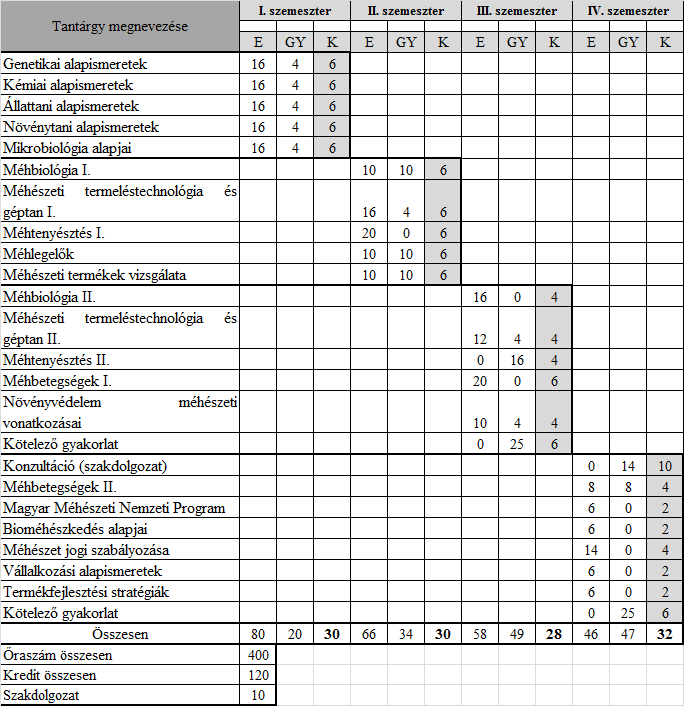 